Publicado en Valencia el 10/01/2018 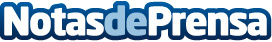 El litoral mediterráneo, un lugar perfecto para invertir en ladrilloDiferentes consultoras e inmobiliarias aseguran que el litoral mediterráneo se ha convertido en un lugar perfecto para que capitales nacionales y extranjeros realicen inversiones en la compra de inmueblesDatos de contacto:Sergon PintoresPintores en Valencia - Profesionales y Limpios674475975Nota de prensa publicada en: https://www.notasdeprensa.es/el-litoral-mediterraneo-un-lugar-perfecto-para Categorias: Nacional Inmobiliaria Interiorismo Valencia Emprendedores Construcción y Materiales http://www.notasdeprensa.es